В соответствии со ст. 39.11. и 39.12. Земельного кодекса Российской Федерации от 25 октября 2001 г. N 136-ФЗ:1.	Провести аукцион, открытым по составу участников и форме подачи предложений, по продаже земельных участков по следующим лотам:Лот № 1 земельный участок площадью 552 кв.м., кадастровый номер 21:04:050408:22 Цель использования – для индивидуального жилищного строительства. Вид разрешенного использования земельного участка: «Для индивидуального жилищного строительства».Категория земель – земли населенных пунктов.Начальная цена предмета аукциона 322500 (триста двадцать две тысячи пятьсот) руб. 00 коп., определена на основании Отчета по определению рыночной стоимости земельного участка от 21.03.2024 г. № М066/03-24н, выполненного ООО «Эксперт плюс»;Лот № 2 земельный участок площадью 1200 кв.м., кадастровый номер 21:04:050303:131 Цель использования – для индивидуального жилищного строительства. Вид разрешенного использования земельного участка: «Для индивидуального жилищного строительства».Категория земель – земли населенных пунктов.Начальная цена предмета аукциона 579800 (пятьсот семьдесят девять тысяч восемьсот) руб. 00 коп, определена на основании Отчета по определению рыночной стоимости земельного участка от 21.03.2024 г. № М071/03-24н, выполненного ООО «Эксперт плюс»;Лот № 3 земельный участок площадью 516 кв.м., кадастровый номер 21:04:050501:7131 Цель использования – для индивидуального жилищного строительства. Вид разрешенного использования земельного участка: «Для индивидуального жилищного строительства».Категория земель – земли населенных пунктов.Начальная цена предмета аукциона 253300 (двести пятьдесят три тысячи триста) руб. 00 коп, определена на основании Отчета по определению рыночной стоимости земельного участка от 21.03.2024 г. № М069/03-24н, выполненного ООО «Эксперт плюс»;2.	Утвердить прилагаемые условия аукциона по продаже земельных участков, указанных в п. 1 настоящего распоряжения.	3.	Отделу экономики и имущественных отношений администрации города Канаш Чувашской Республики в установленном порядке организовать и провести аукцион в соответствии с утвержденными условиями.4.	Победителям аукциона зарегистрировать право собственности на земельный участок в установленном законом порядке в срок не позднее одного месяца с момента подписания договора купли-продажи вышеуказанных земельных участков.	5.	Победителям аукциона принять к сведению, что производство подготовительных и строительно-монтажных работ без согласованной проектно-сметной документации, документа на право землепользования и разрешения на строительство рассматривается в соответствии со ст. 222 Гражданского кодекса РФ как самовольная постройка.	6.	Отделу экономики и имущественных отношений администрации города Канаш разместить информацию о проведении торгов на официальном сайте Российской Федерации в сети «Интернет» для размещения информации о проведении торгов www.torgi.gov.ru и официальном сайте Организатора торгов – администрации города Канаш Чувашской Республики в сети «Интернет» www.gkan.cap.ru., а также опубликовать в  газете «Канаш»  в сроки, предусмотренные ст. 39.11. Земельного кодекса Российской Федерации.	7.	Контроль за исполнением настоящего распоряжения возложить на заместителя главы – начальника отдела экономики и имущественных отношений администрации города Канаш Чувашской Республики – Белова Н.И.Глава города               		                       				        В.Н. МихайловУтвержденараспоряжением администрации города Канаш Чувашской Республикиот 28.03.2024 г № 161АУКЦИОННАЯ ДОКУМЕНТАЦИЯ ДЛЯ ПРОВЕДЕНИЯ ОТКРЫТОГО АУКЦИОНА В ЭЛЕКТРОННОЙ ФОРМЕ ПО ПРОДАЖЕ  ЗЕМЕЛЬНЫХ УЧАСТКОВ  ГОРОДА КАНАШ ЧУВАШСКОЙ РЕСПУБЛИКИ  Лот № 1 земельный участок площадью 552 кв.м., кадастровый номер 21:04:050408:22 Лот № 2 земельный участок площадью 1200 кв.м., кадастровый номер 21:04:050303:131 Лот № 3 земельный участок площадью 516 кв.м., кадастровый номер 21:04:050501:7131 Канаш, 2024 г.Законодательное регулирование,основные термины и определенияАукцион по продаже земельных участков в электронной форме, проводится в соответствии с Федеральным законом от 06.10.2003 № 131-ФЗ «Об общих принципах организации местного самоуправления в Российской Федерации», Федеральным законом от 26.07.2006 № 135-ФЗ «О защите конкуренции», со статьями 39.11, 39.12, 39.13, 39.18 Земельного кодекса Российской Федерации., Уставом муниципального образования города Канаш. Сайт – часть информационного пространства в информационно-телекоммуникационной сети «Интернет» (далее – сеть «Интернет»), имеющая уникальное имя (адрес в сети «Интернет»), которую можно посмотреть с любого компьютера, подключенного к сети «Интернет» с помощью специальной программы.Предмет аукциона – продажа земельного участка.Продавец – Администрация города Канаш Чувашской Республики.Организатор – юридическое лицо, владеющее сайтом в информационно-телекоммуникационной сети «Интернет»  – АО «Электронные торговые системы», адрес местонахождения: 123112, г. Москва, ул. Тестовская, д. 10, тел. +7 (495) 785-05-45, 8-800-100-25-40.Регистрация на электронной площадке – процедура заполнения персональных данных и присвоения персональных идентификаторов в виде имени и пароля, необходимых для авторизации на электронной площадке, при условии согласия с правилами пользования электронной площадкой.Открытая часть электронной площадки – раздел электронной площадки, находящийся в открытом доступе, не требующий регистрации на электронной площадке для работы в нём.Закрытая часть электронной площадки – раздел электронной площадки, доступ к которому имеют только зарегистрированные на электронной площадке Продавец и участники продажи, позволяющий пользователям получить доступ к информации и выполнять определенные действия.«Личный кабинет» - персональный рабочий раздел на электронной площадке, доступ к которому может иметь только зарегистрированное на электронной площадке лицо путем ввода через интерфейс сайта идентифицирующих данных (имени пользователя и пароля).Электронный аукцион – аукцион по продаже земельных участков, право приобретения которых принадлежит участнику, предложившему в ходе торгов наиболее высокую цену, проводимых в виде аукциона, открытого по составу участников и по форме подачи предложений о цене, на котором подача заявок и предложений производится только в электронной форме с помощью электронной площадки.Лот – земельный участок, являющееся предметом торгов, реализуемое в ходе проведения одной процедуры продажи (электронного аукциона).Претендент – зарегистрированное на электронной площадке физическое или юридическое лицо, желающее принять участие в электронном аукционе, подавшее в установленном порядке заявку на участие в электронном аукционе и принимающее на себя обязательство выполнять условия электронного аукциона.Участник электронного аукциона – претендент, допущенный к участию в электронном аукционе.Электронная подпись – реквизит электронного документа, предназначенный для защиты данного электронного документа от подделки, полученный в результате криптографического преобразования информации с использованием закрытого ключа электронной подписи и позволяющий идентифицировать владельца сертификата ключа подписи, а также установить отсутствие искажения информации в электронном документе.Электронный документ – документ, в котором информация представлена в электронно-цифровой форме, подписанный электронной подписью лица, имеющего право действовать от имени лица, направившего такой документ.Электронный образ документа – электронная копия документа, выполненного на бумажном носителе, заверенная электронной подписью лица, имеющего право действовать от имени лица, направившего такую копию документа.Электронное сообщение (электронное уведомление) – любое распорядительное или информационное сообщение или электронный документ, направляемый пользователями электронной площадки друг другу в процессе работы на электронной площадке.Электронный журнал – электронный документ, в котором Организатором посредством программных и технических средств электронной площадки фиксируется ход проведения процедуры электронного аукциона.«Шаг аукциона» – установленная продавцом в фиксированной сумме и не изменяющаяся в течение всего электронного аукциона величина, составляющая не более 3 (трех) процентов начальной цены предмета Электронного аукциона, на которую в ходе процедуры Электронного аукциона его участниками последовательно повышается начальная цена Электронного аукциона.Победитель аукциона – участник электронного аукциона, предложивший наиболее высокую цену имущества.Контакты:Организатор торгов – Акционерное общество «Электронные торговые системы»123112, г. Москва, ул. Тестовская, д. 10тел. +7 (495) 785-05-45, 8-800-100-25-40.Адрес электронной почтыE-mail: info@support.etp-ets.ruПродавец –Администрация города Канаш  Чувашской Республики.Адрес: 429330, Чувашская Республика г. Канаш, ул. 30 лет Победы, дом 24График работы с 8.00 до 17.00 ежедневно (кроме субботы и воскресенья),  перерыв с 12.00 до 13.00.Адрес электронной почты Е-mail: gkan@cap.ru. Gkan4@cap.ruНомер контактного  телефона(83533) 2-12-15, 2-23-78, 2-27-01Ответственное должностное лицо (представитель Продавца) –  заместитель главы - начальник отдела экономики и имущественных отношений администрации города Канаш Белов Н.И.II. ИНФОРМАЦИОННОЕ СООБЩЕНИЕО ПРОВЕДЕНИИ 02 МАЯ 2024 года АУКЦИОНА В ЭЛЕКТРОННОЙ ФОРМЕ ПО ПРОДАЖЕ МУНИЦИПАЛЬНОГО ИМУЩЕСТВА ГОРОДА КАНАШ ЧУВАШСКОЙ РЕСПУБЛИКИ НА ЭЛЕКТРОННОЙ ТОРГОВОЙ ПЛОЩАДКЕ https://www.etp-torgi.ru В СЕТИ ИНТЕРНЕТОбщие положения1. Основания проведения торгов:- решение о проведении аукциона по продаже земельного участка, принято распоряжением администрации г. Канаш  от 28.03.2024 № 161.2. Организатор Электронного аукциона – администрация города Канаш Чувашской Республики (далее –администрация).3. Форма торгов (способ приватизации) – аукцион в электронной форме, открытый по составу участников и по форме подачи предложений о цене.Сведения о ПРЕДМЕТЕ электронного аукционА Лот № 1 продажа земельного участка:- Площадь и границы земельных участков: границы земельного участка площадью 552 кв.м. определены по материалам межевания, соответствуют кадастровому паспорту и данным публичной кадастровой карты. - Кадастровые номера земельных участков:  21:04:050408:22- Обременения: отсутствуют.- Ограничения:   ограничения прав на земельный участок, предусмотренные статьей 56 Земельного кодекса Российской Федерации; Срок действия: не установлен; реквизиты документа-основания: землеустроительное дело от 09.11.2015 № 21/401/15-7888 выдан: МП "БТИ Канашского района"; Содержание ограничения (обременения): В охранных зонах запрещается осуществлять любые действия, которые могут нарушить безопасную работу объектов электросетевого хозяйства, в том числе привести к их повреждению или уничтожению, и (или) повлечь причинение вреда жизни, здоровью граждан и имуществу физических или юридических лиц, а также повлечь нанесение экологического ущерба и возникновение пожаров, в том числе: а) набрасывать на провода и опоры воздушных линий электропередачи посторонние предметы, а также подниматься на опоры воздушных линий электропередачи; б) размещать любые объекты и предметы (материалы) в пределах созданных в соответствии с требованиями нормативно-технических документов проходов и подъездов для доступа к объектам электросетевого хозяйства, а также проводить любые работы и возводить сооружения, которые могут препятствовать доступу к объектам электросетевого хозяйства, без создания необходимых для такого доступа проходов и подъездов; в) находиться в пределах огороженной территории и помещениях распределительных устройств и подстанций, открывать двери и люки распределительных устройств и подстанций, производить переключения и подключения в электрических сетях (указанное требование не распространяется на работников, занятых выполнением разрешенных в установленном порядке работ), разводить огонь в пределах охранных зон вводных и распределительных устройств, подстанций, воздушных линий электропередачи, а также в охранных зонах кабельных линий электропередачи; г) размещать свалки; д) производить работы ударными механизмами, сбрасывать тяжести массой свыше 5 тонн, производить сброс и слив едких и коррозионных веществ и горюче-смазочных материалов (в охранных зонах подземных кабельных линий электропередачи); Реестровый номер границы: 21.04.2.30. ограничения прав на земельный участок, предусмотренные статьей 56 Земельного кодекса Российской Федерации; Срок действия: не установлен; реквизиты документа-основания: документ, воспроизводящий сведения, содержащиеся в решении об установлении или изменении границ зон с особыми условиями использования территорий от 14.12.2018 № б/н; сопроводительное письмо от 04.03.2019 № 10/31-3480; распоряжение от 27.02.2019 № 191-р; приложение к Распоряжению №191-р от 27.02.2019 от 27.02.2019 № 53; Содержание ограничения (обременения): Ограничения изложены в постановлении Правительства РФ от 20.11.2000 №878 "Об утверждении Правил охраны газораспределительных сетей"; Реестровый номер границы: 21:04-6.225; Вид объекта реестра границ: Зона с особыми условиями использования территории; Вид зоны по документу: Охранная зона газораспределительной сети - надземного газопровода низкого давления по ул.Суворова г.Канаш; Тип зоны: Охранная зона инженерных коммуникаций; Номер: -. ограничения прав на земельный участок, предусмотренные статьей 56 Земельного кодекса Российской Федерации; Срок действия: не установлен; реквизиты документа-основания: документ, воспроизводящий сведения, содержащиеся в решении об установлении или изменении границ зон с особыми условиями использования территорий от 24.12.2018 № б/н выдан: ООО "БТИ Канашского района ЧР", кад.инженер Максимова М.А.; сопроводительное письмо от 01.07.2019 № 22166/14 выдан: Приволжское управление Федеральной службы по экологическому, технологическому и атомному надзору (Ростехнадзор); решение о согласовании границ охранной зоны объекта электросетевого хозяйства от 06.06.2019 № 43-14/302 выдан: Приволжское управление Федеральной службы по экологическому, технологическому и атомному надзору (Ростехнадзор); Содержание ограничения (обременения): В охранных зонах запрещается осуществлять любые действия, которые могут нарушить безопасную работу объектов электросетевого хозяйства, в том числе привести к их повреждению или уничтожению, и (или) повлечь причинение вреда жизни, здоровью граждан и имуществу физических или юридических лиц, а также повлечь нанесение экологического ущерба и возникновение пожаров, в том числе: а) набрасывать на провода и опоры воздушных линий электропередачи посторонние предметы, а также подниматься на опоры воздушных линий электропередачи; б) размещать любые объекты и предметы (материалы) в пределах созданных в соответствии с требованиями нормативно-технических документов проходов и подъездов для доступа к объектам электросетевого хозяйства, а также проводить любые работы и возводить сооружения, которые могут препятствовать доступу к объектам электросетевого хозяйства, без создания необходимых для такого доступа проходов и подъездов; в) находиться в пределах огороженной территории и помещениях распределительных устройств и подстанций, открывать двери и люки распределительных устройств и подстанций, производить переключения и подключения в электрических сетях (указанное требование не распространяется на работников, занятых выполнением разрешенных в установленном порядке работ), разводить огонь в пределах охранных зон вводных и распределительных устройств, подстанций, воздушных линий электропередачи, а также в охранных зонах кабельных линий электропередачи; г) размещать свалки; д) производить работы ударными механизмами, сбрасывать тяжести массой свыше 5 тонн, производить сброс и слив едких и коррозионных веществ и горюче-смазочных материалов (в охранных зонах подземных кабельных линий электропередачи); Реестровый номер границы: 21:04-6.33; Вид объекта реестра границ: Зона с особыми условиями использования территории; Вид зоны по документу: Охранная зона объекта электросетевого комплекса - ВЛ-10 кВ, КЛ-10 кВ, КЛ-6 кВ фидер "Шевле" от ПС "Лесная", КЛ-0,4 кВ, ВЛ-0,4 кВ; Тип зоны: Охранная зона инженерных коммуникаций; Номер: 21:04-6.33- Особые отметки: Сведения о вещных правах на объект недвижимости, не зарегистрированных в реестре прав, ограничений прав и обременений недвижимого имущества: Вид права: Собственность; реквизиты документа-основания: копия договора аренды от 18.02.1998 № ЧР-04а-1067 выдан: Администрация г.Канаша. Сведения об ограничениях права на объект недвижимости, обременениях данного объекта, не зарегистрированных в реестре прав, ограничений прав и обременений недвижимого имущества: вид ограничения (обременения): ограничения прав на земельный участок, предусмотренные статьей 56 Земельного кодекса Российской Федерации; срок действия: c 19.11.2015; реквизиты документа-основания: землеустроительное дело от 09.11.2015 № 21/401/15-7888 выдан: МП "БТИ Канашского района". вид ограничения (обременения): ограничения прав на земельный участок, предусмотренные статьей 56 Земельного кодекса Российской Федерации; срок действия: c 23.04.2019; реквизиты документа-основания: документ, воспроизводящий сведения, содержащиеся в решении об установлении или изменении границ зон с особыми условиями использования территорий от 14.12.2018 № б/н; сопроводительное письмо от 04.03.2019 № 10/31-3480; распоряжение от 27.02.2019 № 191-р; приложение к Распоряжению №191-р от 27.02.2019 от 27.02.2019 № 53. вид ограничения (обременения): ограничения прав на земельный участок, предусмотренные статьей 56 Земельного кодекса Российской Федерации; срок действия: c 23.08.2019; реквизиты документа-основания: документ, воспроизводящий сведения, содержащиеся в решении об установлении или изменении границ зон с особыми условиями использования территорий от 24.12.2018 № б/н выдан: ООО "БТИ Канашского района ЧР", кад.инженер Максимова М.А.; сопроводительное письмо от 01.07.2019 № 22166/14 выдан: Приволжское управление Федеральной службы по экологическому, технологическому и атомному надзору (Ростехнадзор); решение о согласовании границ охранной зоны объекта электросетевого хозяйства от 06.06.2019 № 43-14/302 выдан: Приволжское управление Федеральной службы по экологическому, технологическому и атомному надзору (Ростехнадзор). Граница земельного участка пересекает границы земельных участков (земельного участка) с кадастровыми номерами (кадастровым номером) 21:04:050408:110. Сведения, необходимые для заполнения разделa: 2 - Сведения о зарегистрированных правах, отсутствуют.- Категория земель и вид разрешенного использования: Категория земель- земли населенных пунктов;Разрешенное использование земельного участка- «Для индивидуального жилищного строительства».Минимальные и максимальные допустимые параметры разрешенного строительства объекта капитального строительства: согласно правил землепользования и застройки Канашского городского округа, утвержденных Решением Собрания депутатов города Канаш Чувашской Республики от 17.02.2021 г. № 7/4 земельный участок с кадастровым номером 21:04:050408:22, расположен в территориальной зоне Ж-1 «Зона застройки индивидуальными жилыми домами»:земельный участок площадью 552 кв.м.;- предельная этажность- 3 этажа;- предельные размеры земельных участков, га. 0,08-0,15;Максимальный процент застройки земельного участка индивидуального дома:с размером участка менее или равным 400 м2 - 60%;с размером участка более 400 м2 - 30%.Минимальный процент застройки не предусмотрен.-Технические условия подключения (технологического присоединения) к сетям: электроснабжение –для получения разрешения: индивидуальное жилищное строительство с кадастровым номером  21:04:050408:22, расположенного  по адресу: Чувашская Республика, г. Канаш, ул. Суворова, площадью 552 кв.м., имеются возможности подключения к электросетям до 15 кВт, от ТП-18 ф. «Шевле-2» ПС «Лесная». Технические условия действуют в течении 2-х лет. Размер платы за технологическое присоединение к электрическим сетям на 2024 год согласно Постановления Государственной службы ЧР по конкурентной политике и тарифам для присоединений 1кВт составляет 4457 рублей с учетом НДС.канализация: возможная точка подключения- существующая канализационная сеть по ул. 30 лет Победы с подключением к существующему колодцу. Максимальная нагрузка- 1,0 м3/сут. Предельная свободная мощность существующих канализационных сетей -2,0 м3/сут. Срок действия технических условий два года с даты их получения. Плата за подключение (технологическое присоединение) будет исчислена путем произведения действующего на дату заключения договора на подключение (технологическое подсоединение) тарифа на подключение (технологическое подсоединение), устанавливаемого Государственной службой Чувашской Республики по конкурентной политике и тарифам и подключаемой нагрузки. На дату выдачи технических условий тариф на подключение установлен Постановлением Государственной службы Чувашской Республики по конкурентной политике и тарифам от 30.11.2023 г. № 46-20/тп и составляет 950 руб. за м3/сут.водоснабжение: точка подключения – существующий водопровод ф.100мм по ул. 30 лет Победы с подключением к существующему колодцу около дома №94. Максимальная нагрузка – 1,0 м3/сут.  Предельная свободная мощность существующих сетей – 30,0 м3/сут. Срок действия ТУ 3 года с даты их получения. На 2024 год установлена плата за подключение (технологическое подключение) к централизованной системе холодного водоснабжения.теплоснабжение: в виду отсутствия источника тепловой энергии в данном районе отсутствует техническая возможность подключения (технологического присоединения) объекта к сетям теплоснабжения земельного участка: с кадастровым номером 21:04:050408:22, расположенный по адресу:  Чувашская Республика, г. Канаш, ул. Суворова, площадью 552 кв.м., вид разрешенного использования: для индивидуального жилищного строительства. газоснабжение: в соответствии с  «Правилами подключения (технологического присоединения) газоиспользующего оборудования и объектов капитального строительства к сетям газораспределения», утвержденных постановлением Правительства Российской Федерации от 13.09.2021 г. № 1547 (далее-Правила), ТУ являются неотъемлемой частью договора о подключении (технологическом присоединении) газоиспользующего оборудования и объектов капитального строительства к сети газораспределения (далее- договор о подключении). Выдача отдельных ТУ на присоединение к газораспределительным сетям Правилами не предусматривается. Для заключения договора о подключении необходимо направить заявку в соответствии с п.11 и приложением документов согласно п.16 Правил. Дополнительно сообщаем, что сроки подключения и расчет платы за технологическое присоединение зависят от технических параметров объекта капитального строительства и будут определены при заключении договора о подключении.-Начальная цена предмета открытого аукциона: 322500 (триста двадцать две тысячи пятьсот) руб. 00 коп., определена на основании Отчета по определению рыночной стоимости земельного участка от 21.03.2024 г. № М066/03-24н, выполненного ООО «Эксперт плюс».- Шаг аукциона (величина повышения начальной цены предмета аукциона): 3 % от начальной цены предмета аукциона: 9675 (девять тысяч шестьсот семьдесят пять) руб. 00 коп.- Размер задатка:  100 % от начальной цены предмета аукциона: 322500 (триста двадцать две тысячи пятьсот) руб. 00 коп.Лот № 2 продажа земельного участка:- Площадь и границы земельных участков: границы земельного участка площадью 1200 кв.м. определены по материалам межевания, соответствуют кадастровому паспорту и данным публичной кадастровой карты. - Кадастровые номера земельных участков:  21:04:050303:131- Ограничения (обременения):  не имеются.Особые отметки: Земельный участок подлежит снятию с государственного кадастрового учета по истечении пяти лет со дня его государственного кадастрового учета, если на него не будут зарегистрированы права. Сведения, необходимые для заполнения разделов: 2 - Сведения о зарегистрированных правах; 4 - Сведения о частях земельного участка, отсутствуют.- Категория земель и вид разрешенного использования: Категория земель- земли населенных пунктов;Разрешенное использование земельного участка- «Для индивидуального жилищного строительства».Минимальные и максимальные допустимые параметры разрешенного строительства объекта капитального строительства: согласно правил землепользования и застройки Канашского городского округа, утвержденных Решением Собрания депутатов города Канаш Чувашской Республики от 17.02.2021 г. № 7/4 земельный участок с кадастровым номером 21:04:050303:131, расположен в территориальной зоне Ж-1 «Зона застройки индивидуальными жилыми домами»:земельный участок площадью 1200 кв.м.;- предельная этажность- 3 этажа;- предельные размеры земельных участков, га. 0,08-0,15;Максимальный процент застройки земельного участка индивидуального дома:с размером участка менее или равным 400 м2 - 60%;с размером участка более 400 м2 - 30%.Минимальный процент застройки не предусмотрен.-Технические условия подключения (технологического присоединения) к сетям: электроснабжение –для получения разрешения: индивидуальное жилищное строительство с кадастровым номером  21:04:050303:131, расположенного  по адресу: Чувашская Республика, г. Канаш, улица Спортивная, площадью 1200 кв.м., имеются возможности подключения к электросетям до 15 кВт, от ТП-15 ф. «ЦТП-2» ПС «Тормозная». Технические условия действуют в течении 2-х лет. Размер платы за технологическое присоединение к электрическим сетям на 2024 год согласно Постановления Государственной службы ЧР по конкурентной политике и тарифам для присоединений 1кВт составляет 4457 рублей с учетом НДС.канализация: возможности подключения к канализационным сетям не имеется.водоснабжение: точка подключения – существующий водопровод  ф200 мм на Лакокраску. Максимальная нагрузка – 1,0 м3/сут.  Предельная свободная мощность существующих сетей – 10,0 м3/сут. Срок действия ТУ 3 года с даты их получения. На 2024 год установлена плата за подключение (технологическое подключение) к централизованной системе холодного водоснабжения.теплоснабжение: в виду отсутствия источника тепловой энергии в данном районе отсутствует техническая возможность подключения (технологического присоединения) объекта к сетям теплоснабжения земельного участка: с кадастровым номером 21:04:050303:131, расположенный по адресу: Чувашская Республика - Чувашия, г. Канаш, ул. Спортивная, площадью 1200 кв.м., вид разрешенного использования: для индивидуального жилищного строительства. газоснабжение: в соответствии с  «Правилами подключения (технологического присоединения) газоиспользующего оборудования и объектов капитального строительства к сетям газораспределения», утвержденных постановлением Правительства Российской Федерации от 13.09.2021 г. № 1547 (далее-Правила), ТУ являются неотъемлемой частью договора о подключении (технологическом присоединении) газоиспользующего оборудования и объектов капитального строительства к сети газораспределения (далее- договор о подключении). Выдача отдельных ТУ на присоединение к газораспределительным сетям Правилами не предусматривается. Для заключения договора о подключении необходимо направить заявку в соответствии с п.11 и приложением документов согласно п.16 Правил. Дополнительно сообщаем, что сроки подключения и расчет платы за технологическое присоединение зависят от технических параметров объекта капитального строительства и будут определены при заключении договора о подключении.-Начальная цена предмета открытого аукциона: 579800 (пятьсот семьдесят девять тысяч восемьсот) руб. 00 коп, определена на основании Отчета по определению рыночной стоимости земельного участка от 21.03.2024 г. № М071/03-24н, выполненного ООО «Эксперт плюс».- Шаг аукциона (величина повышения начальной цены предмета аукциона): 3 % от начальной цены предмета аукциона: 17394 (семнадцать тысяч триста девяносто четыре) руб. 00 коп.- Размер задатка:  100 % от начальной цены предмета аукциона: 579800 (пятьсот семьдесят девять тысяч восемьсот) руб. 00 коп.Лот № 3 продажа земельного участка:- Площадь и границы земельных участков: границы земельного участка площадью 516 кв.м. определены по материалам межевания, соответствуют кадастровому паспорту и данным публичной кадастровой карты. - Кадастровые номера земельных участков:  21:04:050501:7131- Ограничения (обременения):   не имеется.  Особые отметки: Для данного земельного участка обеспечен доступ посредством земельного участка (земельных участков) с кадастровым номером (кадастровыми номерами): 21:04:050501:117. Земельный участок подлежит снятию с государственного кадастрового учета по истечении пяти лет со дня его государственного кадастрового учета, если на него не будут зарегистрированы права. Граница земельного участка пересекает границы земельных участков (земельного участка) с кадастровыми номерами (кадастровым номером) 21:04:050501:117. Сведения, необходимые для заполнения разделов: 2 - Сведения о зарегистрированных правах; 4 - Сведения о частях земельного участка, отсутствуют.- Категория земель и вид разрешенного использования: Категория земель- земли населенных пунктов;Разрешенное использование земельного участка- «Для индивидуального жилищного строительства».Минимальные и максимальные допустимые параметры разрешенного строительства объекта капитального строительства: согласно правил землепользования и застройки Канашского городского округа, утвержденных Решением Собрания депутатов города Канаш Чувашской Республики от 17.02.2021 г. № 7/4 земельный участок с кадастровым номером 21:04:050501:7131, расположен в территориальной зоне Ж-1 «Зона застройки индивидуальными жилыми домами»:земельный участок площадью 516 кв.м.;- предельная этажность- 3 этажа;- предельные размеры земельных участков, га. 0,08-0,15;Максимальный процент застройки земельного участка индивидуального дома:с размером участка менее или равным 400 м2 - 60%;с размером участка более 400 м2 - 30%.Минимальный процент застройки не предусмотрен.-Технические условия подключения (технологического присоединения) к сетям: электроснабжение –по адресу: Чувашская Республика, г. Канаш, ул.Кутузова, 33 площадью 516 кв.м  с кадастровым номером 21:04:050501:7131, отсутствуют действующие инженерные сети. За информацией в части технологического присоединения обратиться в филиал ПАО «Россети-Волга»- Чувашэнерго.канализация: возможности подключения к канализационным сетям не имеется.водоснабжение: точка подключения – существующий водопровод ф100 мм по ул.Кутузова с подключением к существующему колодцу на перекрестке ул.Радищева. Максимальная нагрузка – 1,0 м3/сут.  Предельная свободная мощность существующих сетей – 30,0 м3/сут. Срок действия ТУ 3 года с даты их получения. На 2024 год установлена плата за подключение (технологическое подключение) к централизованной системе холодного водоснабжения.теплоснабжение: в виду отсутствия источника тепловой энергии в данном районе отсутствует техническая возможность подключения (технологического присоединения) объекта к сетям теплоснабжения земельного участка: с кадастровым номером 21:04:050501:7131, расположенный по адресу: Чувашская Республика - Чувашия, г. Канаш, ул. Кутузова, площадью 516 кв.м., вид разрешенного использования: для индивидуального жилищного строительства. газоснабжение: в соответствии с  «Правилами подключения (технологического присоединения) газоиспользующего оборудования и объектов капитального строительства к сетям газораспределения», утвержденных постановлением Правительства Российской Федерации от 13.09.2021 г. № 1547 (далее-Правила), ТУ являются неотъемлемой частью договора о подключении (технологическом присоединении) газоиспользующего оборудования и объектов капитального строительства к сети газораспределения (далее- договор о подключении). Выдача отдельных ТУ на присоединение к газораспределительным сетям Правилами не предусматривается. Для заключения договора о подключении необходимо направить заявку в соответствии с п.11 и приложением документов согласно п.16 Правил. Дополнительно сообщаем, что сроки подключения и расчет платы за технологическое присоединение зависят от технических параметров объекта капитального строительства и будут определены при заключении договора о подключении.-Начальная цена предмета открытого аукциона: 253300 (двести пятьдесят три тысячи триста) руб. 00 коп, определена на основании Отчета по определению рыночной стоимости земельного участка от 21.03.2024 г. № М069/03-24н, выполненного ООО «Эксперт плюс».- Шаг аукциона (величина повышения начальной цены предмета аукциона): 3 % от начальной цены предмета аукциона: 7599 (семь тысяч пятьсот девяносто девять руб. 00 коп.- Размер задатка:  100 % от начальной цены предмета аукциона: 253300 (двести пятьдесят три тысячи триста) руб. 00 коп.Сроки подачи заявок, дата, время проведения аукционаУказанное в настоящем информационном сообщении время – московское.При исчислении сроков, указанных в настоящем информационном сообщении, принимается время сервера электронной торговой площадки – московское.Начало приема заявок на участие в аукционе – с 12.00 час. 29 марта 2024 года. Окончание приема заявок на участие в аукционе – в 16.00 час. 26 апреля 2024 года.Рассмотрения заявок на участие в аукционе – в 13.00 час. 27 апреля 2024 года.Проведение аукциона (дата, время начала приема предложений по цене от участников аукциона) – 02 мая 2024 года в 10.00 час.  Подведение итогов аукциона: процедура аукциона считается завершенной со времени подписания Организатором Электронного аукциона протокола об итогах аукциона либо протокола рассмотрения заявок.Условия участия в аукционеУчастники Электронного аукциона должны соответствовать требованиям, установленным законодательством Российской Федерации к таким участникам, а также настоящим информационным бюллетенем о проведении Электронного аукциона, в том числе необходимо внесение в установленном порядке обеспечения Заявки.Лицо, изъявившее желание участвовать в Электронном аукционе и согласное с его условиями, представляет в составе Заявки документы в электронном виде в соответствии с настоящим информационным бюллетенем.Лицо, отвечающее признакам покупателя (далее – Претендент), обязано осуществить следующие действия:- внести задаток на счет Организатора в указанном в настоящем информационном сообщении порядке; - в установленном порядке зарегистрировать заявку на электронной площадке по утвержденной Продавцом форме;- представить иные документы по перечню, указанному в настоящем информационном сообщении.Обязанность доказать свое право на участие в аукционе возлагается на претендента.Порядок регистрации на электронной торговой площадкеДля обеспечения доступа к участию в электронном аукционе Заявителям необходимо пройти процедуру регистрации на электронной площадке.Регистрация на электронной площадке осуществляется без взимания платы.Регистрации на электронной площадке подлежат Заявители, ранее не зарегистрированные на электронной площадке или регистрация которых на электронной площадке была ими прекращена.Регистрация на электронной площадке проводится в соответствии с Регламентом электронной площадки.Порядок ознакомления с документами и информацией о ПРЕДМЕТЕ АУКЦИОНАИнформационное сообщение о проведении аукциона размещается на официальном сайте Российской Федерации для размещения информации о проведении торгов www.torgi.gov.ru, официальном сайте Продавца – администрации города Канаш Чувашской Республики www.gkan.cap.ru, на электронной площадке https://www.etp-torgi.ru.Любое заинтересованное лицо, прошедшее аккредитацию на определенной для проведения Электронного аукциона Электронной торговой площадке, вправе направить посредством функционала Электронной торговой площадки запрос о разъяснении положений настоящего информационного бюллетеня. Оператор Электронной торговой площадки направляет запрос Организатору Электронного аукциона. В течение 2 (двух) рабочих дней, следующих за датой поступления от Оператора Электронной торговой площадки запроса, Организатор Электронного аукциона предоставляет Оператору Электронной торговой площадки для размещения в открытом доступе разъяснение с указанием предмета запроса, но без указания лица, от которого поступил запрос.Любое заинтересованное лицо независимо от регистрации на Электронной торговой площадке со дня начала приема заявок вправе направить на электронный адрес Организатора Электронного аукциона запрос о разъяснении размещенной информации.По истечении 2 (двух) рабочих дней со дня поступления запроса Организатор Электронного аукциона направляет на электронный адрес заинтересованного лица разъяснение с указанием предмета запроса.Документооборот между Претендентами, участниками торгов, Продавцом и Оператором электронной площадки осуществляется через электронную площадку в форме электронных документов либо электронных образов документов, заверенных электронной подписью лица, имеющего право действовать от имени Претендента, за исключением договора купли-продажи имущества, который заключается в простой письменной форме.Наличие электронной подписи уполномоченного (доверенного) лица означает, что документы и сведения, поданные в форме электронных документов, направлены от имени Заявителя, участника аукциона, Организатора Электронного аукциона либо Оператора Электронной торговой площадки и отправитель несет ответственность за подлинность и достоверность таких документов и сведений (электронные документы, направляемые Оператором Электронной торговой площадки либо размещенные им на электронной площадке, должны быть подписаны усиленной квалифицированной электронной подписью лица, имеющего права действовать от имени Оператора Электронной торговой площадки). Порядок, форма подачи заявок и срок отзыва заявок на участие в аукционе1. Заявка подается путем заполнения ее электронной формы, размещенной в открытой для доступа неограниченного круга лиц части электронной площадки (далее – открытая часть электронной площадки), с приложением электронных образов необходимых документов, предусмотренных Федеральным законом о приватизации (приложения 1 и 2 к информационному сообщению):Физические лица– копию всех листов документа, удостоверяющего личность;Юридические лица:-заверенные копии учредительных документов; - документ, содержащий сведения о доле Российской Федерации, субъекта Российской Федерации или муниципального образования в уставном капитале юридического лица (реестр владельцев имущества либо выписка из него или заверенное печатью (при ее наличии) юридического лица и подписанное его руководителем письмо); - документ, который подтверждает полномочия руководителя юридического лица на осуществление действий от имени юридического лица (копия решения о назначении этого лица или о его избрании) и в соответствии с которым руководитель юридического лица обладает правом действовать от имени юридического лица без доверенности;В случае, если от имени Претендента действует его представитель по доверенности, к заявке должна быть приложена доверенность на осуществление действий от имени Претендента, оформленная в установленном порядке, или нотариально заверенная копия такой доверенности. В случае, если доверенность на осуществление действий от имени Претендента подписана лицом, уполномоченным руководителем юридического лица, заявка должна содержать также документ, подтверждающий полномочия этого лица.2. в случае если от имени Заявителя действует иное лицо, заявка должна содержать доверенность на осуществление действий от имени Заявителя. В случае, если указанная доверенность подписана лицом, уполномоченным руководителем Заявителя, заявка должна содержать документ, подтверждающий полномочия такого лица. Доверенность оформляется в соответствии с требованиями законодательства Российской Федерации.3. Заявка и все входящие в ее состав сведения и документы направляются Заявителем Оператору Электронной торговой площадки в форме электронного документа. 4. Подача Заявителем Заявки является его согласием о блокировании Оператором Электронной торговой площадки операций по Счету такого Заявителя в отношении денежных средств в размере обеспечения Заявки (задатка) на участие в Электронном аукционе, указанного в настоящем информационном бюллетене.5. Оператор Электронной торговой площадки осуществляет блокирование операций по Счету Заявителя, подавшего такую Заявку, в отношении денежных средств в размере обеспечения Заявки (задатка), присваивает ей порядковый номер и подтверждает Заявителю в порядке и сроки, установленном Регламентом Электронной площадки, получение Заявки с указанием присвоенного ей порядкового номера.6. Оператор Электронной торговой площадки возвращает Заявку подавшему ее Заявителю в случае:6.1. Если документы и сведения, направленные Заявителем в форме электронных документов, не подписаны электронной подписью лица, имеющего право действовать от имени Заявителя на Электронной торговой площадке;6.2. Отсутствия на Счете Заявителя, подавшего Заявку, денежных средств в размере обеспечения Заявки, в отношении которых не осуществлено блокирование в соответствии с Регламентом Электронной торговой площадки;6.3. Подачи Заявителем двух и более Заявок на участие в Электронном аукционе в отношении одного и того же лота при условии, что поданные ранее Заявки им не отозваны. В этом случае Заявителю возвращаются все Заявки, поданные в отношении данного лота;6.4. Получения Заявки на участие в Электронном аукционе после дня и времени окончания установленного срока подачи Заявок.7. После возврата Заявки Оператор Электронной торговой площадки прекращает осуществленное при получении указанной Заявки блокирование операций по Счету Заявителя в отношении денежных средств в размере обеспечения Заявки (задатка), в порядке и сроки, определенные Регламентом Электронной торговой площадки.8. Изменение Заявки допускается только путем подачи Заявителем новой Заявки в установленные в настоящем информационном бюллетене сроки подачи Заявок, при этом первоначальная Заявка должна быть отозвана.9. Заявитель вправе отозвать Заявку не позднее срока окончания подачи заявок, указанного в настоящем информационном бюллетене об аукционе, направив об этом уведомление Оператору Электронной торговой площадки.В порядке и сроки, установленные Регламентом Электронной торговой площадки, со дня поступления уведомления об отзыве Заявки Оператор Электронной торговой площадки прекращает осуществленное блокирование операций по Счету для проведения операций по обеспечению участия в Электронном аукционе Заявителя в отношении денежных средств в размере обеспечения Заявки на участие в Электронном аукционе.10. Прием Заявок прекращается не позднее даты и времени окончания срока подачи Заявок, указанных в настоящем информационном бюллетене.11. Заявитель несет все расходы, связанные с подготовкой и подачей своей Заявки, а Организатор Электронного аукциона не отвечает и не имеет обязательств по этим расходам независимо от результатов Электронного аукциона.12. Поданные Заявки направляются Оператором Электронной торговой площадки Организатору Электронного аукциона в течение одного часа с момента окончания срока подачи Заявок.Порядок внесения и возврата задатка1. Для участия в аукционе Претендент вносит задаток в размере 100% от начальной цены продажи лота единым платежом в валюте Российской Федерации на расчетный счет Оператора электронной площадки, который должен поступить на указанный счет в срок не позднее даты окончания приема заявок на участие в аукционе (16.00 часов 26 апреля 2024 года).2.Задаток для участия в аукционе служит обеспечением исполнения обязательства победителя аукциона по заключению договора купли-продажи и оплате приобретенного на торгах имущества, вносится единым платежом на расчетный счет Претендента, открытый при регистрации на электронной площадке.Платежи по перечислению задатка  для участия в торгах и порядок возврата задатка осуществляются в соответствии с Регламентом электронной площадки.  Задаток, внесенный победителем аукциона, засчитывается в счет исполнения обязательств по оплате стоимости реализуемого имущества по договору купли-продажи.  Реквизиты для перечисления задатка:Получатель платежа: Акционерное общество «Электронные торговые системы» ИНН получателя платежа: 7703668940 КПП получателя платежа: 770301001 Расчетный счет: 40702810601400016328Банк получателя: АО "АЛЬФА-БАНК"Корр.счет банка получателя: 30101810200000000593БИК банка получателя: 044525593Назначение платежа: указывается номер виртуального лицевого счета претендента. 3. Сумма задатка, внесенного участником, с которым заключен Договор, засчитывается в счет оплаты Договора путем его перечисления Оператором Электронной торговой площадки на счет, указанный Организатором Электронного аукциона для оплаты Договора.4. Задатки разблокируются: - участникам аукциона, за исключением его победителя либо лица, признанного единственным участником аукциона;- претендентам на участие в аукционе, заявки и документы которых не были приняты к рассмотрению, либо претендентам, не допущенным к участию в аукционе;- в случае принятия Организатором Электронного аукциона решения об отказе в проведении Электронного аукциона.5. Разблокирование денежных средств осуществляется в порядке и сроки, согласно Регламенту Электронной торговой площадки.6. Задаток, внесенный лицом, признанным победителем аукциона, задаток, внесенный иным лицом, с которым договор купли-продажи земельного участка заключается в случае:- если аукцион признан несостоявшимся и только один заявитель признан участником аукциона;- если по окончании срока подачи заявок на участие в аукционе подана только одна заявка на участие в аукционе;- если единственный принявший участие в аукционе участник,засчитывается в счет оплаты за земельный участок. Задатки, внесенные этими лицами, не заключившими договора купли-продажи земельного участка вследствие уклонения от заключения указанных договоров, не возвращаются.Порядок рассмотрения Заявок1. Аукционная комиссия рассматривает поступившие от Оператора Электронной торговой площадки Заявки на соответствие их требованиям, установленным настоящим информационным бюллетенем. Рассмотрение заявок на участие в Электронном аукционе производится Аукционной комиссией по проведению Электронного аукциона самостоятельно в отсутствие лиц, подавших данные Заявки.2. По результатам рассмотрения Заявок Аукционная комиссия принимает решение о допуске Заявителя, подавшего Заявку, к участию в Электронном аукционе или об отказе в допуске Заявителя к участию в таком аукционе.3. Заявитель не допускается к участию в Электронном аукционе в случае:- непредставление необходимых для участия в аукционе документов или представление недостоверных сведений;- непоступление задатка на дату рассмотрения заявок на участие в аукционе;- подача заявки на участие в аукционе лицом, которое в соответствии с настоящим Кодексом и другими федеральными законами не имеет права быть участником конкретного аукциона, покупателем земельного участка;- наличие сведений о заявителе, об учредителях (участниках), о членах коллегиальных исполнительных органов заявителя, лицах, исполняющих функции единоличного исполнительного органа заявителя, являющегося юридическим лицом, в предусмотренном настоящей статьей реестре недобросовестных участников аукциона.4. По результатам рассмотрения Заявок Аукционная комиссия оформляет протокол рассмотрения Заявок, подписываемый всеми присутствующими на заседании Аукционной комиссии ее членами, в срок не позднее даты окончания срока рассмотрения Заявок, определенного настоящим информационным бюллетенем.5. Протокол рассмотрения заявок на участие в электронном аукционе подписывается не позднее чем в течение одного дня со дня их рассмотрения усиленной квалифицированной электронной подписью лица, уполномоченного действовать от имени организатора аукциона, и размещается на электронной площадке не позднее чем на следующий рабочий день после дня подписания протокола. 6. С момента поступления Оператору Электронной торговой площадки протокола Оператор Электронной торговой площадки направляет каждому Заявителю, подавшему Заявку на участие в Электронном аукционе, уведомление о решении, принятом в отношении поданной им Заявки.7. В случае если Аукционной комиссией принято решение об отказе Заявителю в допуске к участию в Электронном аукционе, уведомление об этом решении должно содержать обоснование его принятия.8. В порядке и сроки, установленные Регламентом Электронной торговой площадки, Оператор Электронной торговой площадки прекращает осуществленное блокирование операций по Счетам Заявителей, не допущенных к участию в Электронном аукционе, в отношении денежных средств в размере обеспечения Заявки на участие в данном Электронном аукционе.Проведение Электронного аукциона и подведение итогов Электронного аукциона1. Электронный аукцион проводится в указанные в информационном бюллетене день и час путем последовательного повышения участниками начальной цены на величину, равную либо кратную величине шага Электронного аукциона.Шаг Электронного аукциона - установленная Организатором Электронного аукциона в фиксированной сумме и не изменяющаяся в течение всего Электронного аукциона величина, составляющая не более 3 (трех) процентов начальной цены предмета Электронного аукциона.Во время проведения процедуры аукциона Оператор Электронной торговой площадки обеспечивает доступ участников к закрытой части электронной площадки и возможность представления ими предложений о цене.Порядок проведения Электронного аукциона определяется Регламентом Электронной торговой площадки.2. Победителем Электронного аукциона признается его участник, который предложил наиболее высокую цену за земельный участок, и Заявка которого соответствует требованиям, установленным настоящим информационным бюллетенем.3. В течение 1 (одного) часа после проведения Электронного аукциона Оператор Электронной торговой площадки обязан направить Организатору Электронного аукциона информацию о результатах  проведения Электронного аукциона, которая должна содержать адрес Электронной торговой площадки, дату, время начала и окончания Электронного аукциона, предложения о цене лота Победителя Электронного аукциона и ранжированные от большего к меньшей предложения о цене лота участников Электронного аукциона с указанием времени поступления данных предложений и порядковых номеров, присвоенных Заявкам. 4. В случае если в течение времени, определенного Регламентом Электронной торговой площадки, после начала проведения Электронного аукциона ни один из его участников не подал предложение о цене лота Электронного аукциона, данный Электронный аукцион признается несостоявшимся.5. В течение 1 (одного) часа после окончания времени, определенного Регламентом Электронной торговой площадки, Оператор Электронной торговой площадки размещает на Электронной торговой площадке информацию о признании Электронного аукциона несостоявшимся.6. Результаты процедуры проведения Электронного аукциона оформляются Организатором Электронного аукциона Протоколом о результатах Электронного аукциона, который размещается Организатором Электронного аукциона в течении 1 (одного) рабочего дня, со дня подписания данного протокола на электронной площадке.7. После подведения итогов Электронного аукциона Оператор Электронной торговой площадки в порядке и срок, определенные Регламентом Электронной торговой площадки, обязан разблокировать внесенные в качестве задатка денежные средства участников Электронного аукциона, за исключением Победителя.Признание Электронного аукциона несостоявшимся1.  Электронный аукцион признается несостоявшимся в случае, если по окончании срока подачи Заявок:1.1. Не подано ни одной Заявки;1.2. Подана только одна Заявка;1.3. К участию допущена только одна Заявка или не поступило ни одного предложения о цене лота, которое предусматривало бы более высокую цену лота;Электронный аукцион признается несостоявшимся также в случае, если после начала его проведения ни один из его участников не подал предложение о цене лота. 2. В случае признания Электронного аукциона несостоявшимся по основаниям, указанным в п. 1.1 настоящего раздела Аукционной комиссией в протокол рассмотрения Заявок вносится информация о признании Электронного аукциона несостоявшимся.3. В случае признания Электронного аукциона несостоявшимся по основаниям, указанным в п. 1.2 настоящего раздела Аукционная комиссия рассматривает единственную Заявку на предмет соответствия требованиям настоящего информационного бюллетеня. Организатор Электронного аукциона направляет Оператору Электронной торговой площадки протокол рассмотрения единственной Заявки, подписанный членами Аукционной комиссии.4. В случае признания Электронного аукциона несостоявшимся по основаниям, указанным в п. 1.3 настоящего раздела, Аукционной комиссией в протокол рассмотрения Заявок вносится информация о признании Электронного аукциона несостоявшимся и заключение Договора с единственным участником Электронного аукциона на условиях, предусмотренных настоящим информационным бюллетенем.5. Договор заключается с единственным участником Электронного аукциона, если этот участник и поданная им Заявка признаны Аукционной комиссией соответствующими требованиям настоящего информационного бюллетеня, на условиях, предусмотренных настоящим информационным бюллетенем.В случае уклонения единственного участника Электронного аукциона от подписания Договора, то такой участник утрачивает внесенный им задаток. Сумма задатка переходит в распоряжение Организатора Электронного аукциона.Отмена аукциона и внесение изменений в информационный бюллетень1. Продавец принимает решение об отказе в проведении аукциона в случае выявления обстоятельств, предусмотренных пунктом 8 статьи 39.11 Земельного кодекс Российской Федерации от 25 октября 2001 г. № 136-ФЗ. 2. Решение об отмене аукциона размещается на официальном сайте Российской Федерации для размещения информации о проведении торгов www.torgi.gov.ru, на официальном сайте Продавца–администрации города Канаш Чувашской Республики www.gkan.cap.ruи в открытой части электронной площадки в срок не позднее рабочего дня, следующего за днем принятия указанного решения.3. Оператор электронной площадки извещает Претендентов об отмене аукциона не позднее следующего рабочего дня со дня принятия соответствующего решения путем направления указанного сообщения в «личный кабинет» Претендентов.4. Оператор электронной площадки приостанавливает проведение продажи имущества в случае технологического сбоя, зафиксированного программно-аппаратными средствами электронной площадки, но не более чем на одни сутки. Возобновление проведения продажи имущества начинается с того момента, на котором продажа имущества была прервана.В течение одного часа со времени приостановления проведения продажи имущества Оператор электронной площадки размещает на электронной площадке информацию о причине приостановления продажи имущества, времени приостановления и возобновления продажи имущества, уведомляет об этом участников, а также направляет указанную информацию продавцу для внесения в протокол об итогах продажи имущества.Заключение договора купли-продажи по итогам проведения аукциона1. Договор купли-продажи земельного участка (приложение 2 к информационному сообщению), заключается между Продавцом и победителем аукциона либо лица, признанного единственным участником аукциона не ранее чем через десять дней со дня размещения протокола рассмотрения заявок на участие в электронном аукционе в случае, если электронный аукцион признан несостоявшимся, либо протокола о результатах электронного аукциона Организатор Электронного аукциона в течение пяти дней со дня истечения срока, предусмотренного пунктом 1, направляет победителю аукциона либо лицу, признанного единственным участником аукциона договор купли-продажи земельного участка.В случае, если победитель аукциона либо лицо, признанное единственным участником аукциона не подписывает со своей стороны договор купли-продажи земельного участка в течение  30 (тридцати) календарных дней с даты направления договора, он признаётся уклонившимся от заключения договора и задаток ему не возвращается.2. Оплата приобретенного на аукционе имущества производится победителем аукциона либо лицом, признанного единственным участником аукциона единовременно не позднее 7 (семи) календарных дней со дня заключения договора купли-продажи.3. Задаток, внесенный победителем аукциона либо лица, признанного единственным участником аукциона, засчитывается в счет оплаты приобретенного земельного участка и перечисляется на счет Продавца в течение 5 (пяти) дней со дня истечения срока, установленного для заключения договора купли-продажи земельного участка.4. Факт оплаты земельного участка подтверждается выпиской со счета, указанного в договоре купли-продажи земельного участка. 5. При уклонении или отказе победителя аукциона либо лица, признанного единственным участником аукциона от заключения в установленный срок договора купли-продажи земельного участка, результаты аукциона аннулируются Продавцом, победитель либо лицо, признанное единственным участником аукциона утрачивает право на заключение указанного договора, задаток ему не возвращается.Кроме того, в случае неисполнения покупателем обязанности по оплате земельного участка, а также в случае уклонения участником, признанным победителем аукциона либо лицом, признанного единственным участником аукциона от заключения  Договора купли-продажи (приложение 2 к информационному сообщению) с данного участника (покупателя) взимается штраф в размере задатка (100% от начальной цены объекта).6. Право собственности на земельный участок переходит к покупателю в порядке, установленном законодательством Российской Федерации и договором купли-продажи после полной оплаты стоимости земельного участка. Факт оплаты подтверждается выпиской со счета о поступлении средств в размере и сроки, указанные в договоре купли-продажи.7. Передача земельного участка и оформление права собственности на него осуществляются в соответствии с законодательством Российской Федерации и договором купли-продажи имущества не позднее чем через 30 (тридцать) календарных дней после оплаты земельного участка.С дополнительными сведениями о земельном участке, формой заявки, условиями договора купли-продажи, требованиями к оформлению представляемых документов, внесения задатка, подачи заявки, правилами проведения продажи на аукционе, покупатели могут ознакомиться по адресу: Чувашская Республика, г. Канаш, ул. 30 лет Победы, д. 24, каб. 316, 212, на сайте администрации города Канаш www.gkan.cap.ru, официальном сайте Российской Федерации www.torgi.gov.ru, сайте организатора торговhttps://www.etp-torgi.ru.Тел. для справок: 8 (83533) 2-27-01, 2-36-94.Приложение:1. Форма заявки на участие в Электронном аукционе ;2. Проект договора купли-продажи земельного участка.Чӑваш РеспубликинКАНАШ ХУЛААДМИНИСТРАЦИЙĔХУШУ28.03.2024 № 161Канаш хули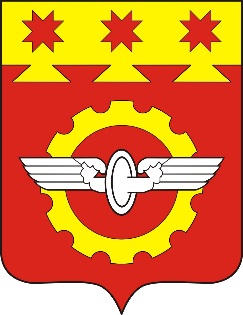 АДМИНИСТРАЦИЯГОРОДА КАНАШЧувашской РеспубликиРАСПОРЯЖЕНИЕ28.03.2024 № 161город Канаш